«Музыкальные краски»Музыкальная викторина для старших дошкольников.Здравствуйте дорогие ребята и уважаемые родители!Сегодня я хочу предложить для вас музыкальную викторину.Думаю, что мои занимательные вопросы будут интересными  и вы справитесь со всеми моими заданиями. Сегодня в нашей викторине участвуют  все желающие дети, и вам могут помогать ваши родители.Я буду по видео связи задавать вам вопросы, а вы будете на них отвечать. Чтобы я поняла, что у вас готов ответ, поднимайте руку. В конце мы посмотрим, кто же был самый активный участник нашей викторины, у кого было больше всех правильных ответов, и кто самым первым старался ответить на мои вопросы. Вам понятно? Тогда начнём!А начнем мы с разминки – отвечаем на музыкальные вопросы.1. Сколько струн у балалайки? (Три)2. Как называется песня, которую мама поёт засыпающему ребенку?(Колыбельная)3. Как зовут поющего и самого миролюбивого кота? (Леопольд)4. Какой персонаж мультфильма пел: «Я играю на гармошке»? (Крокодил Гена)5. Как называют певца или музыканта, который поёт или играет на инструменте один? (солист)6. На каком инструменте играл волк из мультфильма «Ну погоди!» (гитара)7. Сколько нот в нотной грамоте? (семь)8. Как называют человека, который поет песню? (певец)9. Как называют человека, который сочиняет музыку? (композитор)10. Как называется коллектив музыкантов, играющих на различных инструментах, во главе с дирижёром. (оркестр) М.р.: Молодцы! Вы справились с заданием, а теперьВторой конкурс: "Музыкальные загадки»Скажите, а вы знаете названия музыкальных инструментов? Тогда попробуйте догадаться, о каком инструменте идет речь.1. Очень весело поет,Если дуете в нее.Вы все на ней играетеИ сразу отгадаете.Не палочка, не трубочка,А что же это?.(Дудочка)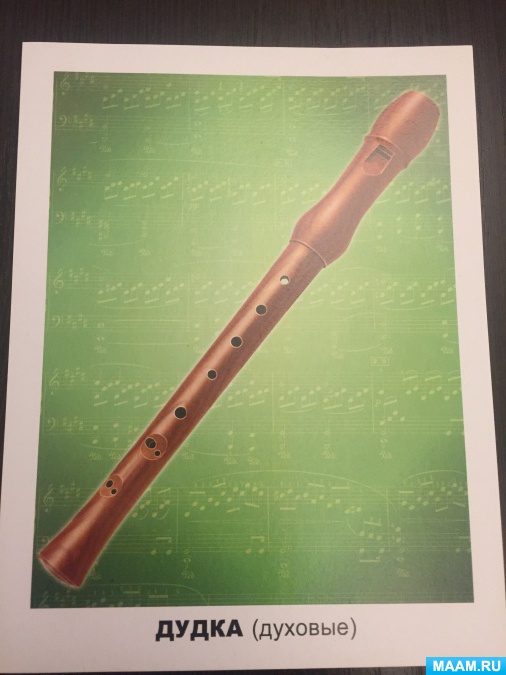 2. Звенит струна, поет она, И песня всем ее слышна. Шесть струн играют что угодно, А инструмент тот вечно модный. Он никогда не станет старым. Тот инструмент зовем… (Гитарой)
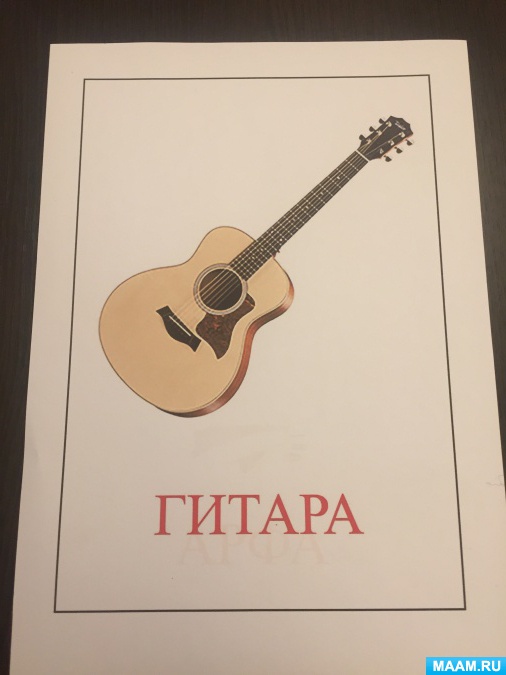 3. Со мной в поход легко идти,Со мною весело в пути,И я крикун, и я буян,Я звонкий, круглый…(Барабан)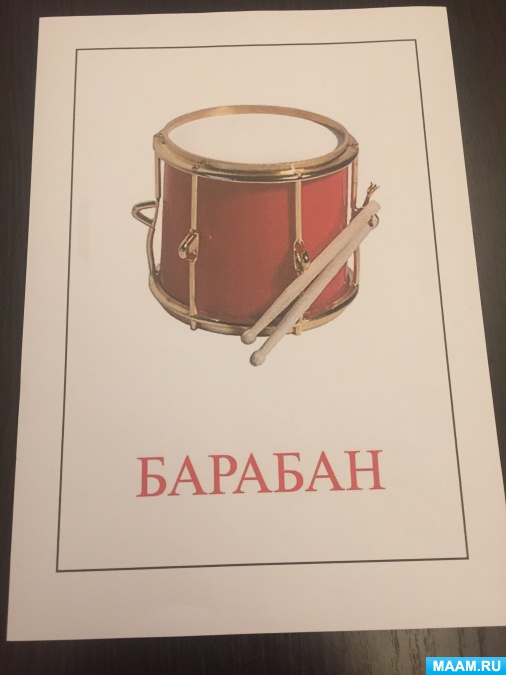 4. То ли зебра, то ли лесенка, Прикоснись – и будет песенка. (Пианино)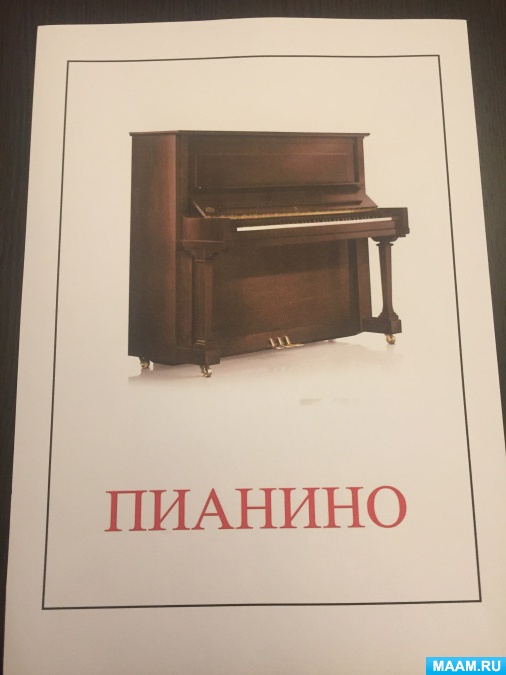 5. Движенья плавные смычка приводят в трепет струны,Мотив журчит издалека, поет про ветер лунный.Как ясен звуков перелив, в них радость и улыбка.Звучит мечтательный мотив, его играет … (Скрипка)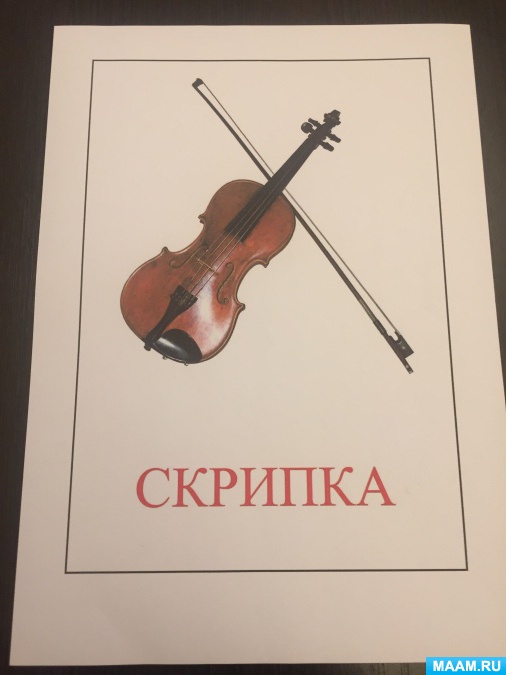 6. Я стою на трех ногах,Ноги в чёрных сапогах.Зубы белые, педаль.Как зовут меня?(Рояль)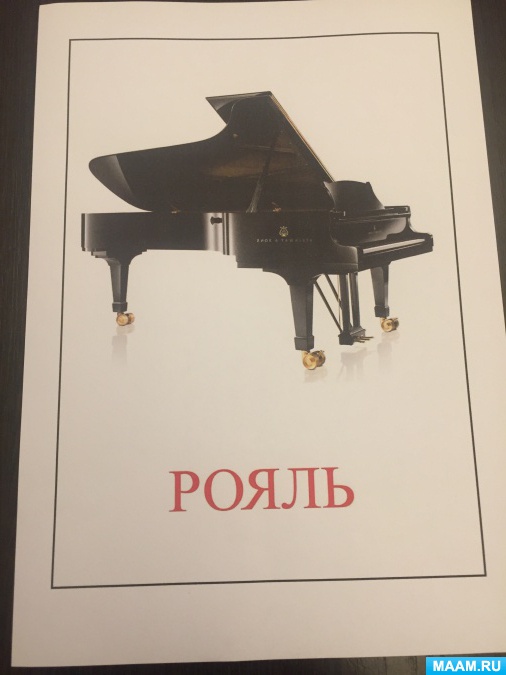 Третий конкурс: «Выбери лишнее»М.р.: На карточке изображены различные музыкальные инструменты.Ваша задача – выделить лишний музыкальный инструмент.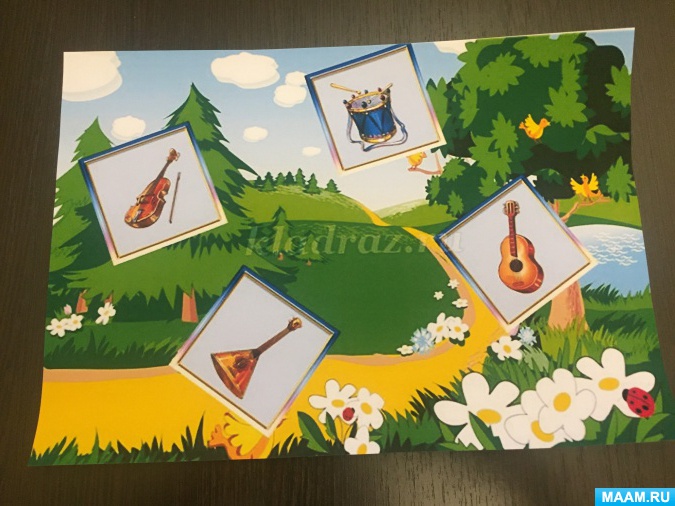 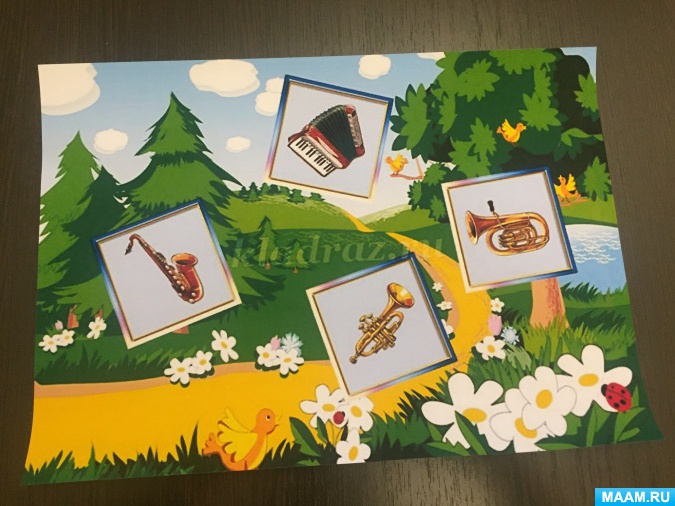 Четвертый конкурс «Ритмическая песенка»Ваша задача прохлопать ритмический рисунок, используя и руки, и ноги, как изображено на картинке. Не забывайте, что большое изображение обозначает долгий звук, а маленькое – короткий. Посмотрите на меня, я покажу вам пример.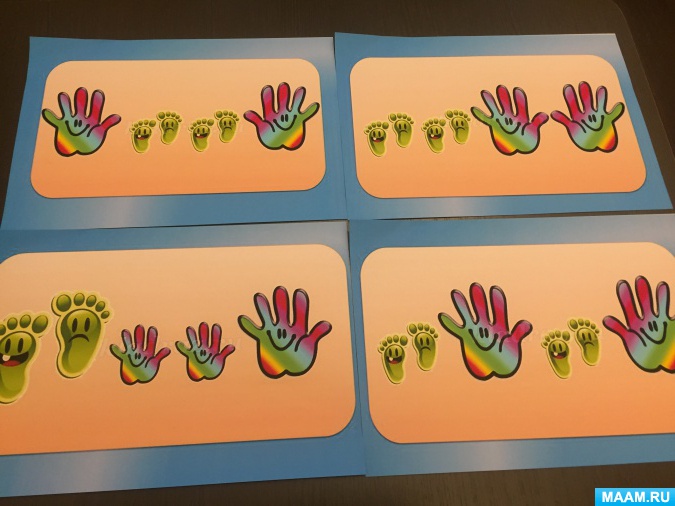 Пятый конкурс: «Угадай мультфильм по песне»М.р.: Вам будут предложены фрагменты песен. Вы должны назвать, из какого мультфильма эти песни.Слушание музыкальных фонограмм.М.р.: Дорогие друзья, вы были большие молодцы! Я рада, что вы проявили себя музыкальными знатоками. В следующий раз  я приготовлю для вас новые задания! Хотите? (Да)До свидания, ребята, до новых встреч!